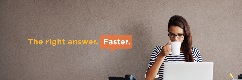 StateStatutory ProvisionsAddressing Vacation PayUse-It-or-Lose-It PolicyPayment of Accrued Vacation onTerminationALAlabama does not have any state statute governing the payment of vacation time (see Amoco Fabrics and Fibers Co. v. Hilson, 669 So. 2d 832,835 (Ala. 1995)).Not addressed by state statute.Not expressly provided for by state statute. However, if an employer communicates a paid vacation policy to employees, it may not unilaterally revoke that policy after performance by employees. For example, employees must be specifically notified in advance if the employer decides it will no longer pay accrued, unused vacation at termination. (Amoco,669 So. 2d at 835.)AKAlaska law does not specifically address treatment of accrued, unused vacation pay. The issue is a contractual relationship between the employer and employees.Not addressed by state statute.Not expressly provided for by state statute. However, if an employer has a policy, promise, or contract to provide paid vacation, the Alaska Department of Workforce Development enforces the employer’s own rules for those payments. (Alaska Department of Workforce Development: Employee FAQs).ARNone.Not addressed by state statute.Earned, unused vacation must be paid to departing employees if the employer provides paid vacationaccording to an accrual plan andvacation is earned according to that plan (Oil Fields Corp. v. Hess, 186Ark. 241 (1932), Waymack v. KCLA, 664 S.W.2d 509 (Ark. Ct.App. 1984)).AZStatutory definition of wages does not include vacation payNot addressed by state statute.dCAEarned vacation time is considered wages. Vacation time is earned as work is performed. (Cal. Lab. Code § 227.3; Suastez v. Plastic Dress- Up Co., 647 P.2d 122, 128 (Cal. 1982).)Prohibited. However, employers may impose a reasonable cap the amount of vacation employees can accrue. (California DLSE: Vacation FAQs).Earned, unused vacation time cannot be forfeited, regardless of the reason for termination, unless a collective bargaining agreement provides otherwise (Cal. Lab. Code§ 227.3).COEmployers may establish a vacation pay policy inwriting or by custom and practice. Employees must be made aware of the policy. Employers andemployees must follow the policy until it changes. (Colorado Division ofLabor Advisory Bulletins: Vacation.)”Wages” and “compensation” include vacation pay that is earned under the terms of any agreement. If the employer provides paid vacation, then on theemployee’s separation the employer must pay vacation pay earned and determinable under the terms of the agreement. (Colo. Rev. Stat. § 8-4-101(14)(a)(III) and Colorado Division of Labor Advisory Bulletins:Vacation.)Not prohibited.The Colorado Division of Labor (CDOL) provides that a use-it-or- lose-it policy is permissible if:•	The policy is included in an agreement between the employer and employee.•	The policy does not deprive an employee ofearned vacation time or the wages associated with that time.•     Any vacation pay “earnedand determinable” must be paid on employment separation.•     The agreement determineswhen vacation pay is“earned.”(Colorado Division of LaborAdvisory Bulletins: vacation.)Any vacation pay “earned and determinable” must be paid onemployment separation. The parties’ agreement determines when vacation pay is “earned.” If the agreement is silent orambiguous about when vacation becomes “earned,” the CDOL will consider:•     The employer’s historicalpractices.•	Industry norms and standards.•     The subjective understandingof the employer and employee.•     Other relevant factors.(Colo. Rev. Stat. § 8-4-101(14)(a)(III) and Colorado Division of Labor Advisory Bulletins: Vacation.)CTIf an employer offers vacation time, the amount of vacation time an employee is entitled to isgoverned by the terms of the employment contract or collective bargaining agreement. “Wages” donot include vacation time (Fulco v. Norwich Roman Catholic Diocesan Corp.,609 A.2d 1034, 1037 (Conn. App. Ct. 1992)).Not addressed by state statute.If employment is terminated, employers that offer vacation time must pay the employee’s accrued, unused vacation time and otherfringe benefits as wages if specified under the contract or agreement (Conn. Gen. Stat. Ann.§ 31-76k).DEVacation benefits are a matter of contract between the employer and the employee (Del. Code Ann. tit. 19, § 1109(a)).Not addressed by state statute.If the employer’s policy is silent on the issue of paying accrued, unused vacation on termination, the employer is not obligated to pay. However, if the employer’s policy or an employment agreement between the employerand employee provides for vacation pay on termination, the employermust follow the terms of that policy or agreement. (Del. Code Ann. tit.19, §§ 1103 and 1109(a)).DCThe definition of wages is broad and includes fringe benefits and other compensation.  D.C. Code § 32-1301(3)Not addressed by state statute.Unused vacation is payable on termination if:•	The employer provides vacation time as part of employee compensation.•	There is no agreement to the contrary.(See NRA v. Ailes, 428 A.2d 816 (D.C. App. 1981) and Jones v. Dist. Parking Managers, 268 A.2d 860 (D.C. App. 1970).)FLThe definition of wages includes “the cash value of all remuneration paid in any medium other than cash”.  Fla. Stat. §§ 443.036(45) and 443.1217.Not addressed by state statute.No state statute addresses payment of accrued vacation on termination.GANo statute on point, but courts will enforce an employer’s written policy. Not addressed by state statute.No state statute addresses payment of accrued vacation on termination. Courts will require payment for accrued but unused vacation time pursuant to an employer’s written policy.HINo statute on point, but courts will enforce an employer’s written policy.  (Hawaii Wage Standards Division: Vacation and Sick Leave).Not addressed by state statute.Whether an employer must pay for any unused vacation time dependson the terms of any express agreement between the employer and employee or uniform custom(Casumpang v. ILWU Local, 121P.3d 391, 401 (Haw. 2005)).IDNo statute on point, but if an employer chooses to provide paid vacationbenefits, the employermust comply with the terms of its establishedpolicy or employment contract (Idaho Department of Labor: Wage & Hour FAQs).Not addressed by state statute.An employer must pay accrued vacation to an employee afterseparation from employment if theemployer’s policy or contract requires it (Ferguson v. City of Orofino, 131 Idaho 190 (1998) and Jackson v. Minidoka Irrigation Dist.,98 Idaho 330 (1977)).IL”Final compensation”includes “the monetary equivalent of earned vacation” (820 Ill. Comp. Stat. 115/2).Not prohibited. However, employees must have areasonable opportunity to take the vacation and notice of the policy. Employers are also free todetermine whether to permit carry-over of unused vacation days year to year, and if so, how many days may be carried over. (Ill. Admin. Code tit. 56, §300.520(e).)If an employment contract or employment policy provides forpaid vacation, separated employees are entitled to earned, unused vacation time, unless acollective bargaining agreement provides otherwise (820 Ill. Comp. Stat. 115/2 and 115/5).INNo statute on point, but if an employer provides paid vacation, it isconsidered a type ofdeferred compensation in lieu of wages and issubject to the state’s Wage Payment Statute (Naugle v. Beech Grove City Sch., 864 N.E.2d1058, 1067 (Ind. 2007)).Not prohibited (Comm’r of Lab.,et al v. Int’l Union of Painters,991 N.E.2d 100 (Ind. 2013)).Unless an Indiana employer has an arrangement or policy placinglimitations on receipt of vacationpay, a discharged employee is entitled to any earned and unused vacation pay (Ind. Heart Assocs., P.C. v. Bahamonde, 714 N.E.2d309, 311-12 (Ind. Ct. App. 1999)).IAIf an employer chooses to provide paid vacation benefits, it must comply with the terms of its policy or employment contract. Paid vacation benefits are considered “wages” (Iowa Code § 91A.2(7)(b)).Not addressed by state statute.An employer must pay a terminating employee for unused vacation only if the employer has a contract, policy, or procedure to pay vacation to departingemployees (Iowa Division of Labor: Wage FAQs).KSVacation is included in the definition of wages.  (K.S.A. 44-313(c); Kan. Admin. Regs. § 49–20–1(d))A vacation policy or practice must be provided in writing or posted if requested by an employee (Kan. Stat. Ann. § 44-320(c)).Not prohibited (KansasDepartment of Labor: WorkplaceLaws and Requirements: FringeBenefits).Employers may restrict vacation policies by, for example, providingthat:•	Employees only earn vacation on reaching their anniversary date.•	Employees who separate before their anniversary date are not entitled to a pro-ratapayment.(Kansas Department of Labor: Workplace Laws and Requirements: Fringe Benefits.)Employers must provide vacation pay according to their policy or practice (Dillard Dep’t Stores, Inc. v. Kan. Dep’t of Human Res., 13P.3d 358 (Kan. Ct. App. 2000)).KYVacation benefits are a matter of contract betweenthe employer and employee. (Berrier v. Bizer, 57 S.W.3d 271,281-82 (Ky. 2001).)”Vested vacation pay” istreated as wages (Ky.Rev. Stat § 337.010(1)(c)).Not addressed by state statute.If an employer offers “vestedvacation pay,” employers must paydeparting employees the vested, unused vacation pay, whether the employee is terminated or leaves voluntarily. Vested vacation pay is treated as wages. (Ky. Rev. Stat §337.010(1)(c).)However, if and when vacation vests is a matter of policy or contract between the employer and employee. Employers are notrequired to pay for vacation time that has not vested under a policyor contract (or possibly an established practice). (See Berrier,57 S.W.3d at 281-82.)LAAccrued vacation time can’t be forfeited upon separation of employment.  (La. R.S. 23:634)To be paid for unused vacation time, an employee must, accordingto the employer’s statedvacation policy, both:•	Have accrued vacation time.•	Be eligible to take the vacation at discharge orresignation.(La. Rev. Stat. §23:631(D).)Not prohibited (Wyatt v.Avoyelles Parish Sch. Bd., 831So. 2d 906 (La. 2002)).Under the statute, employees must be paid for all accrued unused vacation time on terminationregardless of the reason for an employee’s termination (Beard v. Summit Inst. for Pulmonary Med. and Rehab., 707 So. 2d 1233 (La.1998)).However, one Louisiana Court of Appeals court found that termination for cause may invalidate an employee’s claim for unused vacation pay (Avila v.Sanofi-Aventis, 90 So. 3d 1132 (La.Ct. App. 2012)).MEPaid vacation time will be treated as wages if, underthe terms of employment,the employee is entitled to the vacation pay. (Richardson v. WinthropSch. Dep’t., 983 A.2d 400,402-03 (Me. 2009)).Not prohibited. Employees have no right to paid vacation exceptas provided by the terms of their employment. (Gibson v. PowerMaint. Int’ l, Inc., 2002 WL31399791, at *6 (D. Me. Oct. 24,2002)).On termination of employment, employers must follow the terms oftheir established vacation policy(Maine Department of Labor: FAQs: Question 6).MDIf an employer chooses to provide paid vacation, itmust comply with the terms of its established policy or employment contract.  (Md. Code Ann., Lab. & Empl. § 3-501(c); Maryland Department of Labor, Licensing and Regulation: What Is a "Wage"?.)Not addressed by state statute.If an employer does not have a written policy that limits pay foraccrued, unused vacation to a departing employee, the employee is entitled to the cash value of whatever earned, unused vacationis left.The employer is not required to make these payments if the employer has both:•     Established a written policy.•	Notified employees in writing at the time of hire that unused vacation is forfeited.(Maryland Department of Labor, Licensing and Regulation: Unused Vacation at Termination.)MAPaid vacation time is considered wages. Employers must compensate employeesfor earned vacation time. (Mass. Gen. Law. ch. 149,§ 148.)Not prohibited, but employers must give employees:•	Adequate notice of the policy.•	Enough time to use the accumulated vacation time before the employer’s cut-off date.Employers may also place a cap on vacation accrual.(Elec. Data Sys. Corp. v. Att’yGen., 907 N.E.2d 635 (Mass.2009).)An employer must pay terminating employees all earned, unused vacation.MIVacation provided under a written contract or policy isconsidered a fringe benefit and not wages (Mich. Comp. Laws §408.471(e)).Not addressed by state statute.Employers must pay fringe benefits according to the terms of theirwritten contract or policy and cannot withhold any payments due at an employee’s termination unless the employee agrees in writing of his own free will (Mich. Comp. Laws §§ 408.473 and408.474).MNIf employers grantvacation pay, paid time off or vacation pay constitutes“wages” for wage paymentpurposes (Minn. Stat. Ann.§ 181.13).Employers and employees may contract to the conditions under which employees receiveaccrued vacation wages in the form of paid time off or a payment (Lee v. Fresenius Med. Care, Inc.,741 N.W.2d 117, 124-126 (Minn. 2007)).Not addressed by state statute.The employer’s policy determineswhat vacation pay is due (Minn.Stat. Ann. § 181.74; Minnesota Department of Labor & Industry: Labor Standards: Termination).MSNone.Not addressed by state statute.Employment policy or contract determines vacation pay ontermination. For example, anemployee who is contractually due vacation pay at the time of his involuntary dismissal has a valid claim for the value of his accrued vacation time (Fuselier, Ott & McKee, P.A. v. Moeller, 507 So. 2d63 (Miss. 1987)).MONone.Not addressed by state statute.The definition of wages for purposes of determining finalwages due on termination does not include vacation pay (Monterossov. St. Louis Globe Democrat Publ’gCo., 368 S.W.2d 481, 488-89 (Mo.1963); Doores v. IntercontinentalEng’g-Mfg. Corp., 670 S.W.2d 65,67 (Mo. Ct. App. 1984)).MTAccrued and earned vacation time is similar to wages (see Langager v. Crazy Creek Products,Inc., 954 P.2d 1169, 1173-1177 (1998)).Prohibited. However, employers may have a policy that limits the employee’s ability to earn vacation pay at a designated level of hours (a maximum cap). Once the employee’s earned vacation hours drop below that limit, the employee’s ability to earn vacation pay restarts. (Montana Department of Labor & Industry: FAQs.)Employer’s policy determines if vacation pay is due on termination (Montana Department of Labor & Industries: Employment Laws, Question 14).NEPaid vacation is a type of fringe benefit, which is considered wages subjectto the Nebraska Wage Payment and Collection Act (Neb. Rev. Stat. §48-1229).Prohibited (see Roseland v.Strategic Staff Mgmt., Inc., 272Neb. 434 (2006); Fisher v. PayFlex Sys. USA, Inc., 285Neb. 808 (2013)).All earned, unused vacation must be paid to departing employees(Neb. Rev. Stat. §48-1229(6);Roseland., 272 Neb. at 439; Fisher,285 Neb. at 819; Nebraska Department of Labor Standards: FAQs).NVNone.Not addressed by state statute.Employers are not required to pay employees for accrued but unusedvacation at the time of voluntary orinvoluntary termination. However, employers should ensure that theirapproach complies with existing policies and past practice. (Nevada Office of the Labor Commissioner: FAQs.)NHIf an employer offers vacation pay or otherfringe benefits to employees, those fringe benefits are consideredwages when due (N.H.Rev. Stat. § 275:43(V)).Employers offering vacation pay and other fringe benefits must notify employees in writing, such as either:•     A notice posted inNot prohibited.Employer policy will govern. If a policy does not specify whether an employee must be paid foraccrued, unused vacation, the employer generally must pay the employee for this time when theemployee separates from employment (see N.H. Code Admin. R. Lab. 803.03).the workplace.•	As part of the employeehandbook.(N.H. Rev. Stat. §275:49(III).)NJThe New Jersey wage laws do not prescribe that accrued and unused vacation constitutes wages and do not establish any requirements about accruing vacation or carrying it over from year to year.Not addressed by state statute.Unused vacation will not be not considered wages unless an employment agreement, union contract, or company policy provides that vacation will be cashed out on termination of employment, in which case an employee may have a claim for vacation pay if the terms of the agreement, contract, or policy are not followed (Chrin v. Cambridge Hydrodynamics, Inc., 2003 WL25754809 (N.J. App. Div. Dec. 30,2003); see New Jersey Department of Labor & WorkforceDevelopment: Wage and HourCompliance FAQs).NMNone.Not addressed by state statute.Not required by state law.  Employer policy will govern. NYIf an employer chooses to provide paid vacation, itmust comply with its policyor employment contract(N.Y. Lab. Law § 198-c).Not prohibited, but employers must give employees prior noticeof the policy (Glenville Gage Co.v. Indus. Bd. of App. of N.Y., 417N.E.2d 1009 (N.Y. Ct. App.1980); N.Y. Lab. Law § 195(5)).An employer’s policy determineswhether earned, unused vacation is paid on termination (New York Department of Labor: FAQs).An employer policy may specify that employees lose accrued benefits under certain conditions, as long as employees are given prior notice of the policy (Glenville,417 N.E.2d at 1009).NCNorth Carolina employers are not required to provide vacation pay plans foremployees (N.C. Gen.Stat. § 95-25.12). However, if an employer does adopt a vacation policy, that policy must address:•	How vacation is earned.•	How much vacation time may be carriedNot prohibited. Employees must be notified in writing of any policy that requires or results in loss orforfeiture of vacation time or pay.Employees who are not notified are not subject to the loss or forfeiture. (N.C. Gen. Stat. § 95-25.12.)An employer’s policy determines whether earned, unused vacation is paid on termination.forward from one year to another, ifany.•	When vacation time must be taken.•     Under whatconditions vacation pay will be forfeited upon termination of employment.(13 N.C. Admin. Code rule12.0306(a).)NDEmployers may provide paid time off, which is considered wages, andincludes:•     Annual leave.•     Earned time off.•     Personal days.•	Any other provisions intended to provide compensation asvacation.(N.D. Admin. Code 46-02-07-02(12).)Not prohibited, if employees:•	Are given a reasonable opportunity to take the vacation.•	Have notice of the provision.(N.D. Admin. Code 46-02-07-02(12).)An employer must pay a terminating employee for earned paid time off at the regular rate ofpay earned by the employee before separation. An employment policyor agreement cannot include forfeiture of earned paid time off at separation. (N.D. Admin. Code 46-02-07-02(12).)However, if an employee voluntarily separates from employment, a private employer may withhold payment for accrued paid time offif:•	The employer gave the employee written notice at the time of hiring of the limitation on payment of accrued paid time off.•	The employee has been employed for less than oneyear.•	The employee gave less than five days’ written or verbal notice.(N.D. Cent. Code § 34-14-09.2.)OHVacation pay may be considered a fringe benefit and therefore wages. (Ohio R.C. 4113.15)Not addressed by state statute.An employer’s policy determineswhether earned, unused vacation is paid on termination (see Winters- Jones v. Fifth Third Bank, 1999 WL342215 (Ohio Ct. App. May 27,1999)).OKVacation pay is considered wages underOklahoma law (Okla. Stat.tit. 40, § 165.1(4); Okla. Admin. Code § 380:30-1-Not prohibited (Okla. Admin.Code § 380:30-1-5).An employer is required to provide vacation pay to departing employees if its contract or policy specifically requires it (Okla. Admin. Code § 380:30-1-5(4)).8(d)).If an employer offers paid vacation benefits, it must follow the terms of its employment policy or contract (Okla. Admin. Code § 380:30-1-8).ORPaid vacation, if offered, is considered wages (see State ex rel. Nilsen v. Or. State Motor Ass’n, 432P.2d 512 (Or. 1967)).Not addressed by state statute.Not required by state law; depends on employer’s written policies, agreements and past practices (Oregon Bureau of Labor and Industry: Technical Assistance for Employers: Benefits).PAWages include fringe benefits, such as vacationpay (43 Pa. Stat. Ann. §260.2a; Harding v. Duquesne Light, Co., 882F. Supp. 422 (W.D. Penn.1995)).Not addressed by state statute.An employer’s policy or agreement determines whether earned, unused vacation is paid on termination.RIAccrued vacation time is considered wages afterone year of completed service (R.I. Gen. Laws §28-14-4(b)).Not addressed by state statute.After one year of service, employers must pay separatedemployees accrued vacation time awarded by either:•	A collective bargaining agreement.•	Written or verbal company policy.•     Any other written or verbalagreement between the employer and employee.(R.I. Gen. Laws § 28-14-4(b).)SC”Wages” includes vacation pay (S.C. Code Ann. § 41-10-10(2)).Employers must notify employees in writing of the wages and hours agreed upon, and other related information (S.C. Code Ann. § 41-10-30).Not addressed by state statute.An employer’s policy determineswhether earned, unused vacation is paid on termination (South CarolinaDepartment of Labor: FAQs).SDNone.Not addressed by state statute.Not required by state law.  Employer’s policy will govern.TNEmployers are not required to establish awritten vacation policy if they choose to provide paid or unpaid vacation (Tenn. Code Ann. § 50-2-103(3)).Not addressed by state statute.Employer’s policy or laboragreement determines payment of earned, unused vacation on termination of employment (Tenn. Code Ann. § 50-2-103(3); Op. Tenn. Att’y Gen. 06-169 (2006)).TXIf an employer chooses to provide paid vacation, itmust comply with itswritten policy or agreement (Texas Lab.Code § 61.001(7)(B); 40Texas Admin. Code §821.25(a)).Not addressed by state statute.Required if promised by employer in a written policy or agreement,subject to conditions imposed inthe policy or agreement (TexasWorkforce Commission: AccruedLeave Payouts).UTIf an employer chooses to provide paid vacation, it must comply with its policy or agreement (UtahAdmin. Code r. 610-3-4(B)(1)).Not addressed by state statute.Employer policy or agreement will govern. (Utah Admin. Code r. 610-3-4(B)(1))VTEmployers who choose to provide paid vacation time, as stated in anemployee handbook, memorandum, or other correspondence are liable to their employees forthese benefits (Vermont Department of Labor: Summary of Vermont Wage & Hour Laws:Benefits and/or WageSupplements).Not addressed by state statute.An employer’s policy determines whether earned, unused vacation is paid on termination (Vermont Department of Labor: Wage and Hour).VAEmployers may establish any or no policy regarding vacation benefits (Virginia Department of Labor & Industry: Labor and Employment Law).Not addressed by state statute.An employer’s policy determines whether earned, unused vacation is paid on termination.WAThere is no state law requiring employers to grant vacation time to employees. If an employeroffers paid vacation time,Not addressed by state statute.An employer’s policy determines whether earned, unused vacation is paid on termination (see Washington Department of Labor &Industry: FAQs: Final Paycheck).the terms of theemployer’s policy oremployment contract governs the amount of vacation time to which the employee is entitled. (Walters v. Ctr. Elec., Inc.,506 P.2d 883, 887 (Wash. Ct. App. 1973).)WVAccrued vacation and similar benefits constitute “compensation for workperformed,” which must be paid to an employee (Farley v. Zapata Coal Corp., 281 S.E.2d 238,241 (W.Va. 1981)).Not addressed by state statute.Accrued vacation does not constitute “wages” within the statutory definition to be paid ondischarge if the employer has a written policy stating that accrued vacation will not be paid in cash on termination.WIWage payment includes holiday and vacation pay(Wis. Stat. § 109.01(3)).The statute does not specify how vacation time must be administered.Not addressed by state statute.Employer policy governs.  If no policy or policy is silent, then the accrued but unused time must be paid. (Wisconsin Department of Workforce Development: Wage Payment and Collection.)WYIf an employer chooses to provide paid vacation benefits, it must comply with its policy or employment contract (Wyo. Stat. § 27-4-507).Not addressed by state statute.An employer must provide terminating employees with accrued, unused vacation pay earned according to the employer’s policy (Wyoming Department of Workforce Services: Labor FAQs).